         PARENT ACTIVITY LETTER    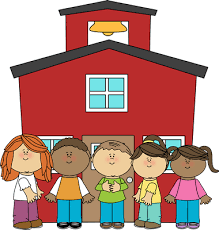 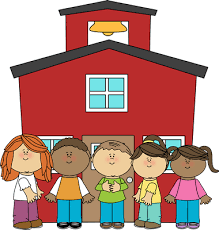 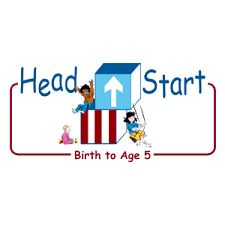 The PAL Letters are developed to support your child’s academic/social-emotional progress and are related to the program’s School Readiness goals.    FOCUS BOOK                                        Recommended Read Aloud: I was So Mad by Mercer Mayer***Please remember to read aloud to your child daily. We recommend reading a minimum of 3 hours per week with your child.Primary Objectives for the activity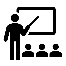 This activity will encourage 2b. Responds to emotional cues and 18 a.  book conversations, and text reflectionsAt home, invite your child to: find a quiet place to read. Position yourself so that your child can see your facial expressions and the book’s illustrations. Invite your child to sit with you and read a book. As you read, use facial expressions and tone of voice to convey the feelings in the book. Recall a recent example of when your child was angry. For example, I remember that you felt angry this morning when you had to wear your coat outside. Invite your child to identify the feeling of the main character by the end of the story. For example, do you think he is angry now? What do you think he is feeling?